                   Voranmeldung Kinderkrippe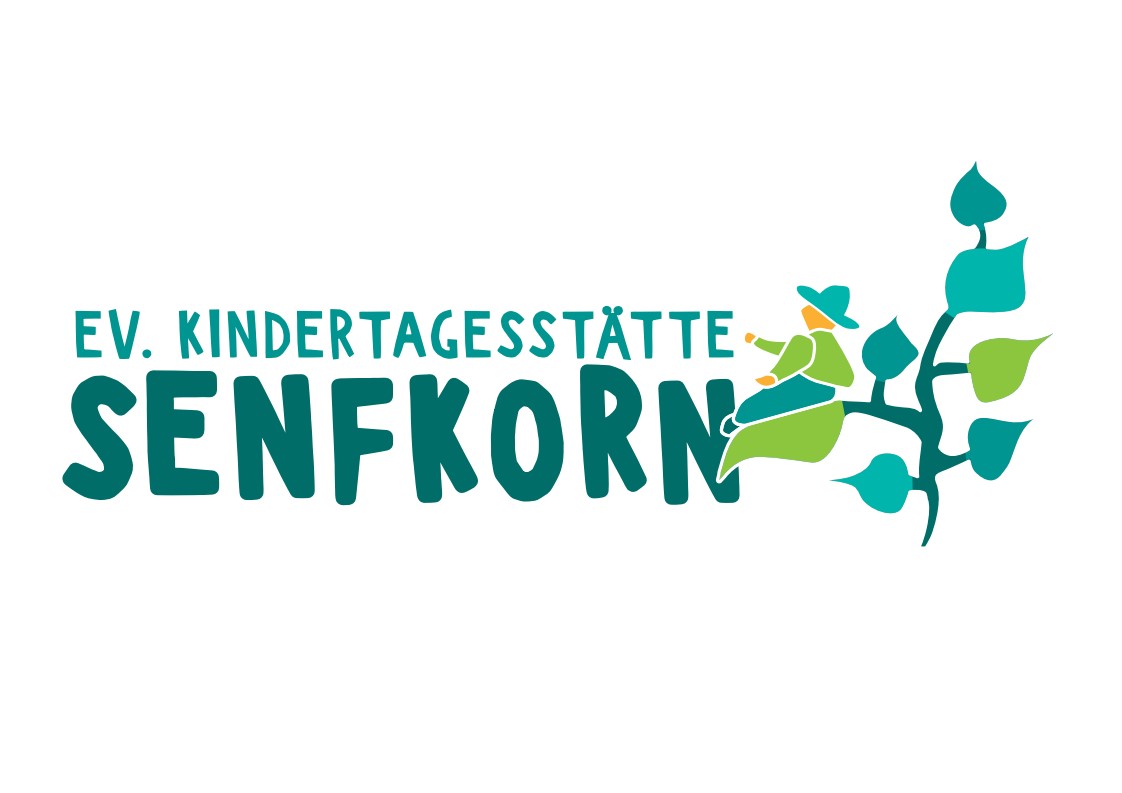 Wir bitten um umgehende Mitteilung,falls der Platz nicht mehr benötigt wird!Diese Voranmeldung dient lediglich zur Erfassung der Kinder, die einen Platz in unsererKindertageseinrichtung wünschen. Daraus leitet sich kein Anspruch auf einen Platz ab und die Eltern machen keine Zusage zur verbindlichen Anmeldung in unserer Einrichtung. Die Aufnahme des Kindes gilt erst mit Abschluss eines Betreuungsvertrages als verbindlich von beiden Seiten.Daten des KindesVorname:    _______________        Nachname:  ________________Geburtsdatum:  ___________       Geburtsort:  ________________Geschlecht:  m 0   w 0                     Konfession:  ________________Gewünschtes Aufnahmedatum:  _______________________________Gewünschte Buchungszeit:  von__________bis__________Inklusion Eingliederungshilfe nach §53 SGBXIIO Ja, der Eingliederungsbescheid liegt vor.O Nein, der Eingliederungsbescheid liegt nicht vor, wird noch beantragt.Art der Behinderung: ________________________________________   Wichtig zu wissen: ( Allergien, chronische Krankheiten... )______________________________________________________________________________________________________________________________________Daten der Personensorgeberechtigten                                   Mutter                                         VaterVorname                   ____________________  _________________________Name                        ____________________  ________________________Konfession               ____________________  _________________________Ausgeübte Tätigkeit____________________ _________________________Staatsangehörigkeit ____________________  _________________________Nichtdeutschsprachiger Herkunft        Ja                       JaAdresse ( Wohnsitz des Kindes ) ______________________________________________Telefon privat____________  mobil______________Email: _________________________________________________________Geschwisterkind/er          _________________________________________bereits in der Einrichtung ____________________________________________Das Kind ist vorgemerkt in folgenden KindertagesstättenAWO Rappelkiste OKath. Kinderhaus OAndere_______________________Einwilligung zum Abgleich der Anmeldelisten mit anderen Kindertagesstätten zur Feststellung von Doppelanmeldungen.Viele Eltern melden ihre Kinder in verschiedenen Einrichtungen parallel an. Umfür unsere Einrichtung möglichst zeitnah Planungssicherheit zu haben, bitten wir Sie um Ihr Einverständnis zum Austausch über Ihre Voranmeldung mit den Leitungen der vor Ort liegenden Einrichtungsleitungen sowie der Kommune Rednitzhembachs.Die Einwilligung ist freiwillig und kann jeder Zeit widerrufen werden.O Ich bin/wir sind einverstandenO Ich bin/wir sind nicht einverstandenAllgemeine Anmerkungen________________________________________________________________________________________________________________________________________          ___________________________Ort/Datum Unterschrift Personensorgeberechtigten                            Ort/Datum Einrichtungsleitung                                    _________________________                                                       StempelStand: Januar 2020          Verbindliche Anmeldung RednitzinselSenfkornWir bitten um umgehende Mitteilung,falls der Platz nicht mehr benötigt wird!Die Aufnahme des Kindes gilt erst mit Abschluss eines Betreuungsvertrages als verbindlich von beiden Seiten.Daten des KindesVorname:    _______________        Nachname:  ________________Geburtsdatum:  ___________       Geburtsort:  ________________Geschlecht:  m 0   w 0    Konfession:  ________________Aufnahmedatum:  ______________________Gewünschte Buchungszeit:  von__________bis__________Inklusion Eingliederungshilfe nach §53 SGBXIIO Ja, der Eingliederungsbescheid liegt vor.O Nein, der Eingliederungsbescheid liegt nicht vor, wird noch beantragt.Art der Behinderung: ________________________________________   Wichtig zu wissen: ( Allergien, chronische Krankheiten... )___________________________________________________________________Daten der Personensorgeberechtigten                                   Mutter                                         VaterVorname                   ____________________   ________________________Name                        ____________________   ________________________Konfession               ____________________    ________________________Ausgeübte Tätigkeit____________________    ________________________Staatsangehörigkeit ____________________   ________________________Nichtdeutschsprachiger Herkunft        Ja                       JaAdresse ( Wohnsitz des Kindes ) ______________________________________________Telefon privat____________  mobil______________Email: _________________________________________________________Geschwisterkind/er          _________________________________________bereits in der Einrichtung ____________________________________________Einwilligung zum Abgleich der Anmeldelisten mit anderen Kindertagesstätten zur Feststellung von Doppelanmeldungen.Viele Eltern melden ihre Kinder in verschiedenen Einrichtungen parallel an. Umfür unsere Einrichtung möglichst zeitnah Planungssicherheit zu haben, bitten wir Sie um Ihr Einverständnis zum Austausch über Ihre Voranmeldung mit den Leitungen der vor Ort liegenden Einrichtungsleitungen sowie der Kommune Rednitzhembachs.Die Einwilligung ist freiwillig und kann jeder Zeit widerrufen werden.O Ich bin/wir sind einverstandenO Ich bin/wir sind nicht einverstandenAllgemeine Anmerkungen________________________________________________________________________________________________________________________________________          ___________________________Ort/Datum Unterschrift Personensorgeberechtigten                            Ort/Datum Einrichtungsleitung                                    _________________________                                                       StempelStand: Januar 2020